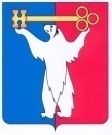 АДМИНИСТРАЦИЯ ГОРОДА НОРИЛЬСКАКРАСНОЯРСКОГО КРАЯПОСТАНОВЛЕНИЕ15.12.2015	г.Норильск	   № 623О внесении изменений в постановлениеАдминистрации города Норильска от 13.09.2012 № 288В связи с внедрением в промышленную эксплуатацию системы унифицированных коммуникаций (IP - телефония) Администрации города Норильска, ПОСТАНОВЛЯЮ:Внести в Административный регламент предоставления муниципальной услуги по подготовке и выдаче разрешений на ввод объектов в эксплуатацию, утвержденный постановлением Администрации города Норильска от 13.09.2012 № 288 (далее – Административный регламент), следующие изменения:Подпункт «к» пункта 2.7 Административного регламента изложить в следующей редакции:«к) технического плана объекта капитального строительства, подготовленного в соответствии с Федеральным законом от 24 июля 2007 года № 221-ФЗ «О государственном кадастре недвижимости»».Пункт 2.15.2 Административного регламента изложить в следующей редакции: «2.15.2. Места ожидания оборудуются стульями. Количество мест ожидания определяется исходя из возможностей для их размещения в здании». Пункт 2.15.4 Административного регламента изложить в следующей редакции:         «2.15.4. Место заполнения необходимых документов оборудуется столом и стулом.».Пункт 2.15.5 Административного регламента изложить в следующей редакции:         «2.15.5. Здание, в котором располагается Управление, имеет пост охраны, оборудуется средствами пожаротушения и оказания первой медицинской помощи (аптечки).».Абзац шестой пункта 2.16 Административного регламента изложить в следующей редакции:         «- адрес электронной почты Управления: architektura@norilsk-city.ru;».В пункте 3.2.3 Административного регламента слова «электронный адрес Управления: arch_norilsk@mail.ru» заменить словами «электронный адрес Управления: architektura@norilsk-city.ru».Пункт 3.6 Административного регламента изложить в следующей редакции:         «3.6. Телефоны Управления:- (3919) 43-70-20 добавочный 1310, 1311, 1312 (отдел архитектурно-строительного надзора),- (3919) 43-70-20 (приемная), факс: (3919) 43-70-21.».Абзац второй пункта 3.7 Административного регламента изложить в следующей редакции:         «- в устной форме при личном обращении вышеуказанных лиц, а также при обращении по телефону ((3919) 43-70-20 добавочный 1310, 1311, 1312);».Абзац четвертый пункта 3.7 Административного регламента изложить в следующей редакции:        «- по электронной почте при поступлении запроса вышеуказанных лиц о получении консультации в электронном виде электронный адрес: architektura@norilsk-city.ru.». В абзаце третьем пункта 5.4 Административного регламента слова «электронный адрес Управления: archritektura@norilsk-city.ru» заменить словами «электронный адрес Управления: architektura@norilsk-city.ru». 2.	Опубликовать настоящее постановление в газете «Заполярная правда» и разместить его на официальном сайте муниципального образования город Норильск.3.	Настоящее постановление вступает в силу после его опубликования.Руководитель Администрации города Норильска			       Е.Ю. Поздняков